关于开展网络创业培训项目的通知各学院：为继续贯彻落实教育部“大学生创业引领计划”，推动我校大学生创新创业工作的深入开展，大学生就业指导中心联合河南促进大学生就业职业培训学校开展网络创业培训项目，现就有关事项通知如下：一、工作目标深入贯彻落实国家对促进高校毕业生就业创业工作的新要求，充分借助政府政策支持，合理利用政府公共资源，通过项目培训，激发大学生创新创业活力，以创业带动就业。二、参加人员各学院全体本专科在校生三、培训时间2019年10月11日---2019年12月30日。每期六天，具体时间为周五晚上和周六周日全天。四、培训场地王城校区公共教学楼五楼、开元校区子衿宾馆五楼五、培训相关事项 (一)培训目标通过培训，让学员了解网络创业模式、平台及实现途径，并完成模拟商城开店和经营的全过程；掌握开办企业所需启动资金的计算方法，学会有效制定企业的利润计划。启发学员的互联网创业意识；以专业的技术手段帮助创业者进行网络创业，提高自身创业的综合素质和领导力。（二）培训安排王城校区和开元校区分别进行，各学院本学期至少组织一期培训。 （二）人员组织各学院组织学生预报名，每期30人，初步确定预计上课时间，于9月27日前将《网络创业培训项目开班申请表》（附件1）加盖学院公章后交至大学生就业指导中心，大学生就业指导中心与河南促进大学生就业职业培训学校协商确认并反馈学院，10月正式启动培训项目。六、纪律要求各学院要指定专人牵头负责，配备若干学生干部配合培训工作的进行，保证场地、保证学生到课率。洛阳市财政、人社部门将安排专人到场检查开课情况，如果班级到课率低于80%，此班级培训作废，整个班级不予颁发证书。七、其他事宜1、网创培训是国家政策支持的公益培训，学生免费参加；河南促进大学生就业职业培训学校提供讲义和器材。2、学员参加网络(电商)创业培训成绩合格发放证书。3、取得证书的学员创业可申请政府部门的以下资助开业补贴资金（5000--8000元，各地市额度不等）创业项目扶持资金（2万--10万不等）创业贷款资金（各地市政策不同）注册网店或实体店后，可享受减免税收、免费培训、后续服务。4、其他未尽事宜，另行通知。附件：1、网络创业培训项目开班申请表2、洛阳网创开班时间表3、培训证书样本                            大学生就业指导中心                             2019年9月19日附件1：网络创业培训项目开班申请表                学院网络创业培训项目开班申请表附件2：洛阳网创开班时间表注：双周五+双周末共6天为一个培训周期。附件3：培训证书样本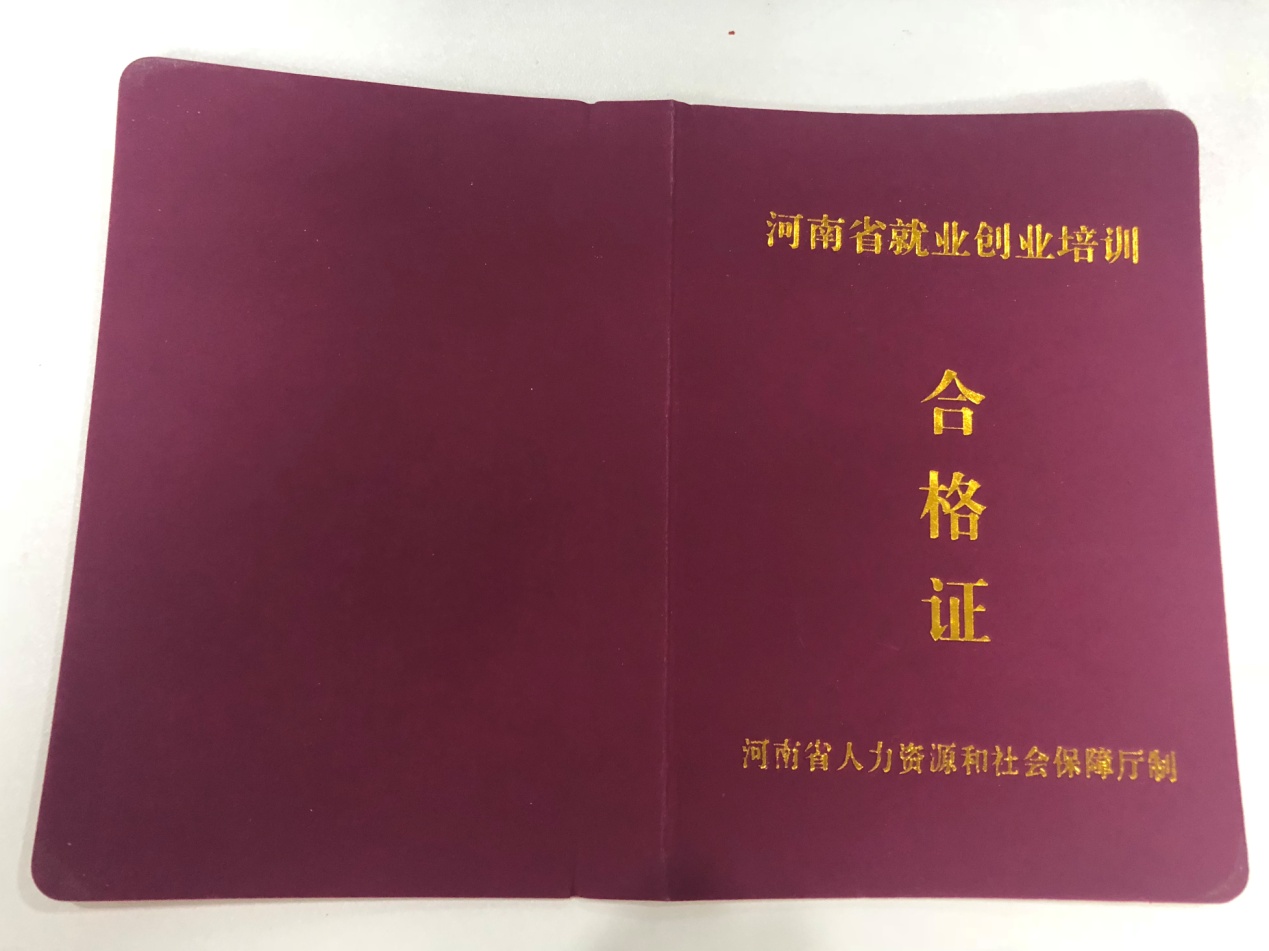 拟定开班时间老师负责人联系电话学生助理负责人联系电话一二三四五六日10月10月10月10月10月10月10月9月30日10月1日234567891011121314151617181920212223242526272829303111月1日2311月11月11月11月11月11月11月45678910111213141516171819202122232425262728293012月1日12月12月12月12月12月12月12月2345678910111213141516171819202122232425262728293031